 人教部编版四年级下册语文第一单元测试卷时间：90分钟    满分：100分一、读拼音，写词语。（10分）   cuǐ   càn            tǎng   ruò          pǔ   sù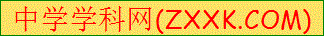 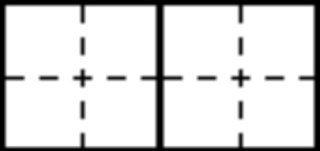    wèi   jiè               chuī    yān    niǎo     niǎo二、选字填空。（4分）                    篱    璃    绮    奇  1.在小小的（  ）笆墙上，星星点点地开放着淡黄色或素白色的小花。2.金黄的琉（  ）瓦在阳光下闪耀着耀眼的光芒。3.杜鹃花（  ）丽多姿，红的像团团烈火，染红了群山。4.海洋中有许多形态（  ）怪的动植物。三、选择正确的选项用“_”画出。（12分）1.胡萝卜（bo  bǔ）先生处境危险，生死未卜（bo  bǔ）。                                           2.那个看起来衣冠（guàn  guān)楚楚的男人并没有获得冠（guàn  guān）军。3.此刻本应在宿（sù  xiǔ）舍的李同学，在外游荡，一宿（sù  xiǔ）没睡。                                          四、比一比，组成词语。(16分)檐（    ）        赖（    ）         率（    ）         藉（    ）       瞻（    ）        懒（    ）         摔（    ）         籍（    ）五、我会填。（12分）（        ）的风景        （        ）的稻田（        ）的绿荫        （        ）的花香（        ）的藤叶        （        ）的梦乡六、写出有下列偏旁的字并组词。（6分）1.宀：（   ）     组词（   ）（   ）2.心：（   ）     组词（   ）（   ）3.广：（   ）     组词（   ）（   ）七、默写诗词《卜算子·咏梅》。（8分）阅读天地。（20分）雷声隆隆，压过了树上的蝉叫。豆大的雨点像断了线的珍珠不断地落下，雨越下越大，落在地上的雨不久就汇成了小溪“咯咯”地笑着、唱着、跳着，向前奔去，雨滴像颗颗珍珠，一把把洒在河面上，平静的水面上泛起涟漪。机灵的鱼儿跃出水面，仿佛要吮吸着那颗颗珍珠。雨，鞭子似地抽打着楼房、树木和柏油马路。雨哗哗地下个不停，像千针万线，把天空密密实实缝合起来。（1）短文用了哪两种修饰手法？________  ________      （2）短文描写的的是哪个季节的景象？________  （3）试用两句话描述夏雨中的树木。 （4）试用文中一种修饰手法描写一段关于春雨的景象，不少于50字。九、作文。（18分）你的学校是什么样子的？你最喜欢在学校做什么？学校带给了你怎样的快乐？以第一人称的形式向你的朋友介绍你的学校。               人教部编版一年级下册语文第四单元测试卷答案一、读拼音，写词语。璀璨    倘若   朴素    慰藉    炊烟袅袅    二、选字填空。1.篱2.璃3.绮4.奇三、选择正确的选项用“_”画出。1.bo       bǔ2.guān     guàn 3.sù       xiǔ      四、比一比，组成词语。檐（屋檐）        赖（赖皮）       率（率领）       藉（慰藉）       瞻（瞻仰）        懒（懒惰）       摔（摔倒）       籍（户籍）五、我会填。（  迷人  ）的风景        （  成熟  ）的稻田（  浓浓  ）的绿荫        （  浓郁  ）的花香（  碧绿  ）的藤叶        （  甜蜜  ）的梦乡六、写出有下列偏旁的字并组词。1.宀：（ 宝 ）     组词（ 宝 ）（ 贝 ）2.心：（ 慰 ）     组词（  慰 ）（ 藉 ）3.广：（ 鹰 ）     组词（  老 ）（ 鹰 ）七、默写诗词《卜算子·咏梅》。卜算子·咏梅 近代 · 毛泽东风雨送春归，飞雪迎春到。已是悬崖百丈冰，犹有花枝俏。俏也不争春，只把春来报。待到山花烂漫时，她在丛中笑。八、阅读天地。雷声隆隆，压过了树上的蝉叫。豆大的雨点像断了线的珍珠不断地落下，雨越下越大，落在地上的雨不久就汇成了小溪“咯咯”地笑着、唱着、跳着，向前奔去，雨滴像颗颗珍珠，一把把洒在河面上，平静的水面上泛起涟漪。机灵的鱼儿跃出水面，仿佛要吮吸着那颗颗珍珠。雨，鞭子似地抽打着楼房、树木和柏油马路。雨哗哗地下个不停，像千针万线，把天空密密实实缝合起来。（1）短文用了哪两种修饰手法？________  ________ 比喻、拟人     （2）短文描写的的是哪个季节的景象？________ 夏 （3）试用两句话描述夏雨中的树木。略 （4）试用文中一种修饰手法描写一段关于春雨的景象，不少于50字。略九、作文。略序号一二三四五六七八九总分得分[来源:学科网ZXXK][来源:学#科#网][来源:Z§xx§k.Com][来源:学。科。网Z。X。X。K][来源:学科网]